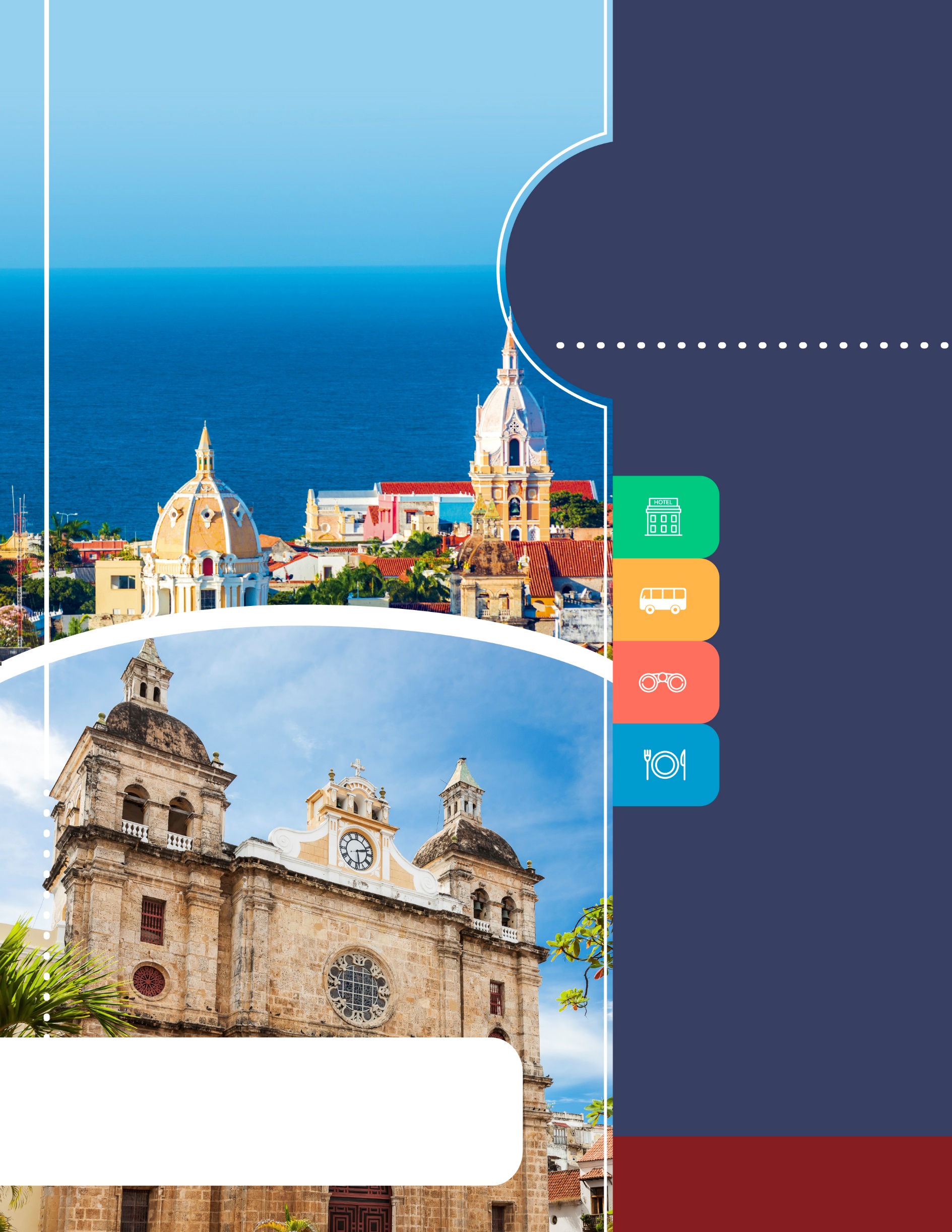 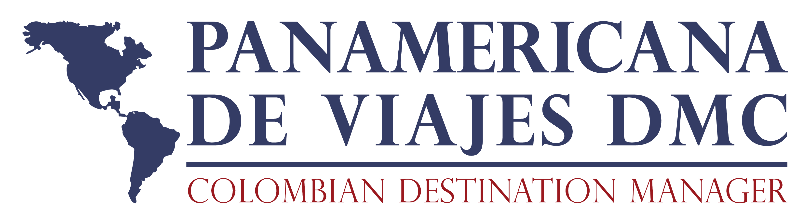 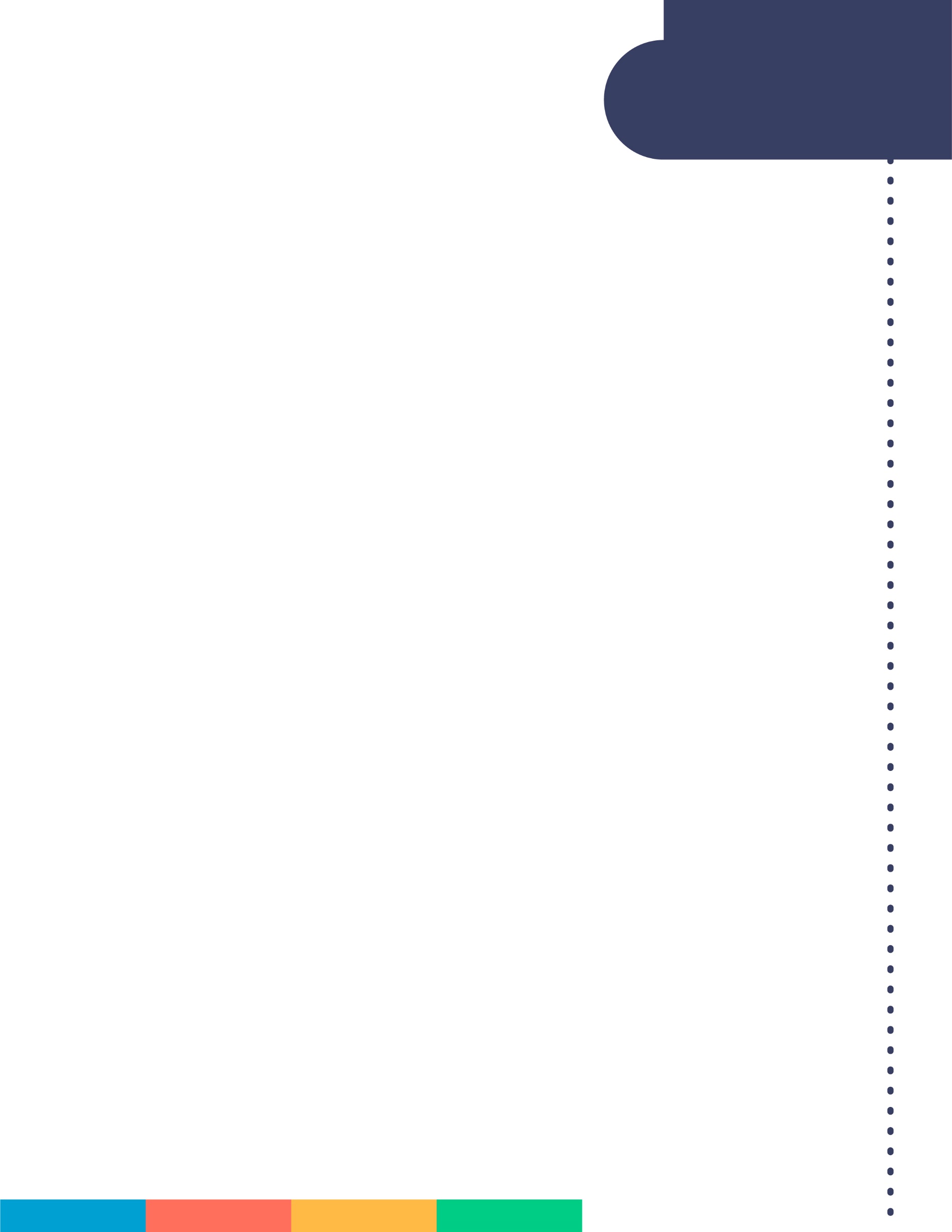 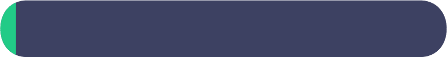      ITINERARIO DÍA 1 CARTAGENA Recepción y traslado del aeropuerto Rafael Nuñez de Cartagena al hotel elegido. Alojamiento. DÍA 2 CARTAGENA (Visita a la Ciudad con Castillo de San Felipe) Desayuno en el hotel. A la hora acordada, encuentro con uno de nuestros representantes en el hotel donde se aloja para comenzar un recorrido panorámico por Cartagena de Indias. Durante el circuito pasará por el área moderna de Bocagrande y el barrio de Manga, donde se ven casonas antiguas de inicios del siglo XX. Luego se visitará el Castillo de San Felipe de Barajas, con el que los españoles buscaban defenderse de los ataques ingleses en el siglo XVII. Continuamos con una breve caminata por el centro histórico de esta hermosa ciudad visitando la iglesia San Pedro Claver, Lugar donde se encuentran los restos del Santo que lleva su mismo nombre, se finaliza el recorrido visitando el Museo de la Esmeralda. El recorrido terminará en su hotel, resto del día libre y alojamiento. *Notas:
Incluye: Entradas al Castillo San Felipe y visita a la Iglesia San Pedro Claver y Museo de la Esmeralda.
Duración aproximada: 4 Horas.
Operación: De Lunes a Viernes se recogerá a los pasajeros entre las 14:00 y 14:30 Horas. Sábado, Domingo y festivo entre las 09:00 y 9:30 HorasDÍA 3 CARTAGENA (Pasadía Isla del Encanto) Desayuno en el hotel. A la hora acordada traslado del hotel al muelle indicado para dar inicio al tour de un día completo donde se incluye transporte en lancha rápida con destino a Isla del Encanto, ubicada al sur de la Bahía de Cartagena. Isla del Encanto en Barú hace parte del Parque Natural Nacional Corales del Rosario. Allí podrá disfrutar de playas coralinas y variedad de fauna del arrecife, ideal para descansar y nadar. Regreso a Cartagena, traslado del muelle al hotel y alojamiento. *Notas:Incluye: Almuerzo típico
No incluye: Impuesto de zarpe de aproximadamente 10USD por persona pago al cambio del día en pesos colombianos, entrada al Acuario, snorkeling ni otras actividades acuáticas. 
Duración aproximada: 7 horas. DÍA 4 CARTAGENA Desayuno en el hotel. Día libre. Alojamiento DÍA 5 CARTAGENA Desayuno en el hotel. A la hora indicada traslado al aeropuerto para tomar vuelo a su ciudad de origen.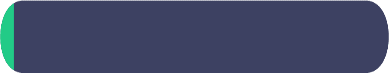     INCLUYETraslados aeropuerto -  hotel - aeropuerto en sevicio regular Alojamiento 4 noches con desayuno Visita de la Ciudad con Castillo de San Felipe en servicio regular  Pasadía Islas de Rosario (Isla del Encanto) en servicio regular  con  almuerzo típico Traslados hotel- muelle-hotel en servicio regular 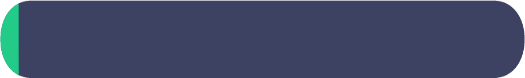    APLICACIÓN DE LAS TARIFASCódigo del programa : PV-4CTGSS-C2ETarifas comisionables Precios en dólares americanos por persona Vigencia del programa: 12 al 21 de abril de 2019Aplica suplemento por vuelos llegando o saliendo en vuelos en horarios nocturnos Tarifas aplican para mínimo 2 pasajeros viajando juntosSuplemento pasajero viajando solo en regular USD 38 p/p Suplemento para servicios privados de USD 164 p/p para pasajero viajando solo y de USD67 p/p de 2 personas en adelante Tarifas sujetas a  disponibilidad y cambios sin previo aviso	
     NOTAS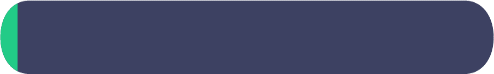 No incluye tiquetes aéreos, alimentación no descrita, propinas y  gastos no especificados.No incluye impuesto de zarpe a Isla del Encanto en Cartagena de aproximiadamente 10USD por persona pago en destino en pesos colombianos. Los pasajeros residentes en el exterior que ingresen a Colombia son exentos del impuesto del IVA del 19%, siempre y cuando su sello de ingreso al país sea: PIP -3, PIP -10, TP -7, TP-12. En caso de ingresar al país con otros sellos los pasajeros deberán pagar este impuesto sobre el valor total del alojamiento directamente en el hotel.Las habitaciones dobles (DBL) con camas twin pueden tener suplemento dependiendo de cada hotel Ver notas importantes  de cada tour en el itinerarioACT 07 MAR /2019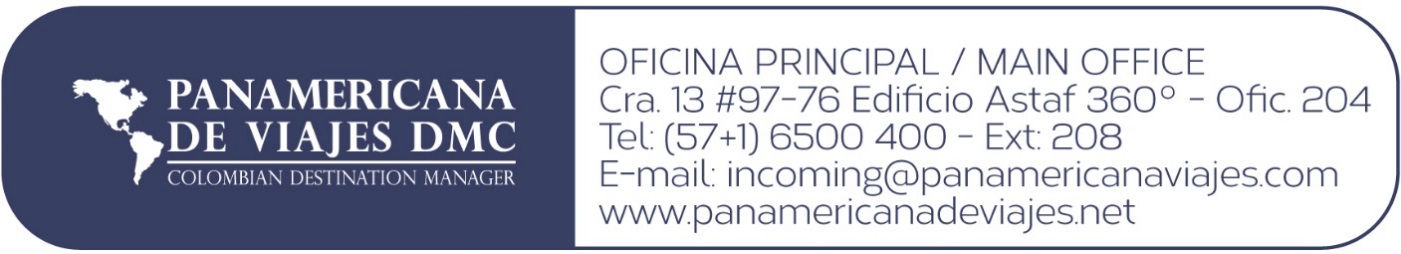 TARIFAS  POR PERSONA EN DOLARES AMERICANOS  / CON BASE EN 2 PASAJEROS EN ADELANTETARIFAS  POR PERSONA EN DOLARES AMERICANOS  / CON BASE EN 2 PASAJEROS EN ADELANTETARIFAS  POR PERSONA EN DOLARES AMERICANOS  / CON BASE EN 2 PASAJEROS EN ADELANTETARIFAS  POR PERSONA EN DOLARES AMERICANOS  / CON BASE EN 2 PASAJEROS EN ADELANTETARIFAS  POR PERSONA EN DOLARES AMERICANOS  / CON BASE EN 2 PASAJEROS EN ADELANTETARIFAS  POR PERSONA EN DOLARES AMERICANOS  / CON BASE EN 2 PASAJEROS EN ADELANTETARIFAS  POR PERSONA EN DOLARES AMERICANOS  / CON BASE EN 2 PASAJEROS EN ADELANTETARIFAS  POR PERSONA EN DOLARES AMERICANOS  / CON BASE EN 2 PASAJEROS EN ADELANTETARIFAS  POR PERSONA EN DOLARES AMERICANOS  / CON BASE EN 2 PASAJEROS EN ADELANTETARIFAS  POR PERSONA EN DOLARES AMERICANOS  / CON BASE EN 2 PASAJEROS EN ADELANTEZONA BOCAGRANDE ZONA BOCAGRANDE ZONA BOCAGRANDE ZONA BOCAGRANDE ZONA BOCAGRANDE ZONA BOCAGRANDE ZONA BOCAGRANDE ZONA BOCAGRANDE ZONA BOCAGRANDE ZONA BOCAGRANDE HOTELES VIGENCIA VIAJESGLN/AdicDBLN/AdicTPLN/AdicCHDN/AdicHoliday Inn Express Bocagrande - Estándar 12 - 21 Abr 8241724818642973137FreeAlmirante  Cartagena - Hab Standard12 - 21 Abr648128393643705818713Dann Cartagena - Hab. Standard 11 - 14 Abr 654129398653545419815Dann Cartagena - Hab. Standard 15 - 21 Abr 743151437753936422622Caribe - Superior 12 - 21 Abr670133404673876321519Capilla del Mar - Hab.Superior tradicional  12 - 16 Abr693139415693655719815Capilla del Mar - Hab.Superior tradicional  17 - 21 Abr 1.0152195761104828619815ZONA DE LA BOQUILLA ZONA DE LA BOQUILLA ZONA DE LA BOQUILLA ZONA DE LA BOQUILLA ZONA DE LA BOQUILLA ZONA DE LA BOQUILLA ZONA DE LA BOQUILLA ZONA DE LA BOQUILLA ZONA DE LA BOQUILLA ZONA DE LA BOQUILLA HOTELESVIGENCIA VIAJESGLN/AdicDBLN/AdicTPLN/AdicCHDN/AdicHoliday Inn Cartagena Morros 
- Hab. Stanadard11 - 14 Abr 6871384156937660137FreeHoliday Inn Cartagena Morros 
- Hab. Stanadard15 - 21 Abr 1.05923159811549890137FreeSonesta Cartagena 
- Hab. Standard 12 - 21 Abr 853179504924387520818Radisson Cartagena 
- Hab. Superior 12 - 21 Apr 1.10424268213659311419815Las Américas Casa de Playa - Hab. Superior 12 - 21 Apr 1.37030878216163712521519Las Américas Torre del Mar - Hab. Superior 12 - 21 Apr1.60936890419271514421519